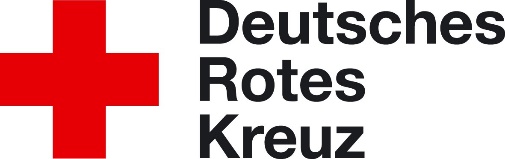                                                                  Datum: Einsatz/Veranstaltung:                                               Seite:           /                                                                                                                      Seite x von y                                                                                                                                                                                                                                                          Erfassende Einheit:                                                                 Datum: Einsatz/Veranstaltung:                                               Seite:           /                                                                                                                      Seite x von y                                                                                                                                                                                                                                                          Erfassende Einheit:                                                                 Datum: Einsatz/Veranstaltung:                                               Seite:           /                                                                                                                      Seite x von y                                                                                                                                                                                                                                                          Erfassende Einheit:                                                                 Datum: Einsatz/Veranstaltung:                                               Seite:           /                                                                                                                      Seite x von y                                                                                                                                                                                                                                                          Erfassende Einheit:                                                                 Datum: Einsatz/Veranstaltung:                                               Seite:           /                                                                                                                      Seite x von y                                                                                                                                                                                                                                                          Erfassende Einheit:                                                                 Datum: Einsatz/Veranstaltung:                                               Seite:           /                                                                                                                      Seite x von y                                                                                                                                                                                                                                                          Erfassende Einheit:                                                                 Datum: Einsatz/Veranstaltung:                                               Seite:           /                                                                                                                      Seite x von y                                                                                                                                                                                                                                                          Erfassende Einheit:                                                                 Datum: Einsatz/Veranstaltung:                                               Seite:           /                                                                                                                      Seite x von y                                                                                                                                                                                                                                                          Erfassende Einheit:                                                                 Datum: Einsatz/Veranstaltung:                                               Seite:           /                                                                                                                      Seite x von y                                                                                                                                                                                                                                                          Erfassende Einheit:                                                                 Datum: Einsatz/Veranstaltung:                                               Seite:           /                                                                                                                      Seite x von y                                                                                                                                                                                                                                                          Erfassende Einheit:                                                                 Datum: Einsatz/Veranstaltung:                                               Seite:           /                                                                                                                      Seite x von y                                                                                                                                                                                                                                                          Erfassende Einheit:                                                                 Datum: Einsatz/Veranstaltung:                                               Seite:           /                                                                                                                      Seite x von y                                                                                                                                                                                                                                                          Erfassende Einheit:Lfd.-Nr.ZeitRichtungRichtungNachrichtenartNachrichtenartNachrichtenartNachrichtenartNachrichtenartAbsende Stelle und Absende Ort (nur bei Eingangauszufüllen)Inhalt/EreignisBearbeiter/ErfasserLfd.-Nr.ZeitEingang(E)Ausgang(A)AuftragMeldungBefehlFunkspruchFernmeldungAbsende Stelle und Absende Ort (nur bei Eingangauszufüllen)Inhalt/EreignisBearbeiter/Erfasser000115:45xXILS SaarRettung Saar 14/83-1 für Patient Mustermann, Max – Status 3Schmidtbauer000215:50xxUHS 3Meldung C2-Intox weiblich….Schmidtbauer000300040005